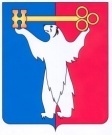 АДМИНИСТРАЦИЯ ГОРОДА НОРИЛЬСКАКРАСНОЯРСКОГО КРАЯПОСТАНОВЛЕНИЕ30.11.2015	 г. Норильск	          №  574О внесений изменений в постановление Администрации города Норильска 
от 13.05.2015 № 223 В целях уточнения отдельных вопросов принятия решений о зачете в стаж муниципальной службы муниципальных служащих Администрации города Норильска, ее структурных подразделений периодов замещения ими отдельных должностей руководителей и специалистов на предприятиях, в учреждениях и организациях, руководствуясь Федеральным законом от 13.07.2015 № 262-ФЗ 
«О внесении изменений в отдельные законодательные акты Российской Федерации в части уточнения видов государственной службы и признании утратившей силу части 19 статьи 323 Федерального закона «О таможенном регулировании в Российской Федерации»,  ПОСТАНОВЛЯЮ:Внести в Порядок принятия решений о зачете в стаж муниципальной службы муниципальных служащих Администрации города Норильска, ее структурных подразделений периодов замещения ими отдельных должностей руководителей и специалистов на предприятиях, в учреждениях и организациях, утвержденный постановлением Администрации города Норильска от 13.05.2015  
№ 223 (далее – Порядок), следующие изменения:1.1. абзац первый пункта 1.1 Порядка изложить в следующей редакции:«1.1. Настоящий Порядок разработан с целью определения условий и процедуры принятия решений о зачете в стаж муниципальной службы муниципальных служащих периодов замещения ими должностей руководителей и специалистов в организациях, предприятиях и учреждениях, которые законодательством о муниципальной службе не отнесены к периодам работы (службы), включаемым в стаж муниципальной службы (то есть не являются периодами работы: на должностях муниципальной службы (муниципальных должностях муниципальной службы); на муниципальных должностях; на государственных должностях Российской Федерации и государственных должностях субъектов Российской Федерации; на должностях государственной гражданской службы, воинских должностях и должностях федеральной государственной службы иных видов (государственных должностях государственной службы), но опыт и знание работы в которых необходимы для выполнения должностных обязанностей по должности муниципальной службы (далее - иные периоды работы).».абзац третий пункта 3.12 Порядка изложить в следующей редакции:«б) направление должностному лицу из числа указанных в подпунктах «б», «в» пункта 3.1 настоящего Порядка, ходатайствовавшему о зачете иных периодов работы соответствующему муниципальному служащему, письма, содержащего информацию о резолюции Руководителя Администрации города Норильска в случае принятия им Решения, предусматривающего отказ в зачете в стаж муниципальной службы муниципального служащего иных периодов работы, и выписки из решения (заключения) Комиссии, за подписью начальника Управления по персоналу.».2. Опубликовать настоящее постановление в газете «Заполярная правда» и разместить его на официальном сайте муниципального образования город Норильск.3. Настоящее постановление вступает в силу после его официального опубликования в газете «Заполярная правда», за исключением пункта 1.1 настоящего постановления, вступающего в силу после официального опубликования в газете «Заполярная правда», но не ранее 01.01.2016.Руководитель Администрации города Норильска			       Е.Ю. Поздняков